Mohamed  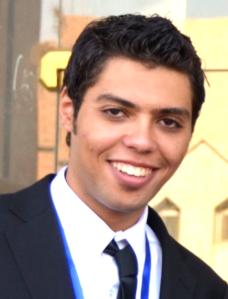 Mohamed.178418@2freemail.com 	Career Objective:Seeking a full time job in an organization where the working environment is competitive. I am also seeking to work in a place where there is a potential for growth and satisfying my skills.Education:Bachelor of Mechanical Power Engineering.Institute of Aviation Engineering and Technology. Egyptian Aviation Academy.Under the supervision of Ministry of Civil Aviation & Ministry of Higher Education.Project :Design of Waste Heat Recovery Steam Generator (HRSG) In  A Combined Power Generation Station.Project grade :	Excellent4th  year grade : 	GoodGraduation grade : Fairly GoodExperience: 1.From Aug (2012) to July (2013):Position: mechanical design engineerEmployer: HTBM ME SOLAR POWER SOLUTIONS UAE-Dubai industrial cityJob description and responsibilities:-R&D for solar air conditioningDesign for solar tower light using Solid worksDesign for solar street light using Solid works and flow simulation Design for solar mounting systems using Solid worksDesign for self-contained emergency shower using Solid works. 2. From May (2011) to (July2012)Position: HVAC system engineerEmployer: Techno Choice Co. Egypt-Cairo           Projects ImplementedAL-Ayaat hospital project.Siwa hospital project.Kafr El Zayat hospital project Alfayom hotel.  Job description and responsibilities:-   Site Work:Execution of work as per drawings on the site.Making coordination with Consultant, Main contractor and all other concerned Sub-contractors.Clearing drawings to the working staff on the site.Taking out the Quantities of material.Settling the Services as per the site conditions.Ensure the safe working environment by the workers and for the workersFollowing all mechanical installation at site (AC – plumping ).